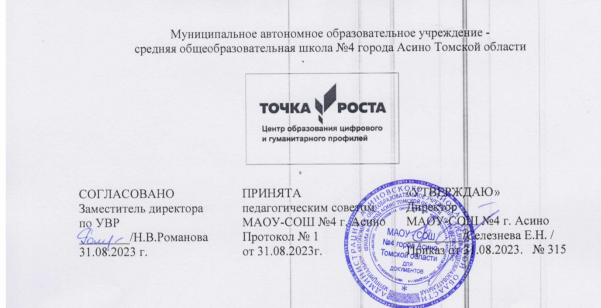 Дополнительная образовательная общеразвивающая программа«Живая картинка»Программа рассчитана на детей в возрасте от 10 до14 лет.Срок реализации: 1год.Направленность: техническаяКоличество часов из расчёта: 1 часа в неделю                    в год: 34                 1 четверть: 9 часов                 2 четверть: 7 часов                3 четверть: 10 часов                4 четверть: 8 часов      Составитель: Фрольченко Е.В.,Асино, 2023гПОЯСНИТЕЛЬНАЯ ЗАПИСКА Благодаря новым компьютерным технологиям искусство мультипликации стало делом, доступным для многих. Мультфильмы теперь с успехом делают и дети. Мультипликация предоставляет большие возможности для развития творческих способностей. В процессе создания мультипликационного фильма у детей развиваются сенсомоторные качества, связанные с действиями руки ребенка, обеспечивающие быстрое и точное усвоение технических приемов в различных видах деятельности, восприятие пропорций, особенностей объемной и плоской формы, характера линий, пространственных отношений, цвета, ритма, движения. Творческие способности, направленные на создание нового, формируются только на нестандартном материале, который делает невозможным работу по существующему шаблону, ведь анимация – это искусство, разрушающее все стереотипы изображения, движения, создания образов, чьи «границы совпадают только с границами воображения». Дополнительная общеобразовательная общеразвивающая программа «Живая картинка» технической направленности рассчитана на детей, желающих заниматься мультипликацией. На занятиях юные мультипликаторы познают секреты производства рисованных, пластилиновых, кукольных, компьютерных мультфильмов, а также узнают о том, как придумываются и оживают любимые персонажи, кто наделяет их голосом и характером. Дети придумывают сюжеты, рисуют и оживляют персонажей с помощью различных анимационных программ. Таким образом, работа детской студии мультипликации способствует развитию творческой активности обучающихся. Программа построена с учётом эмоциональной отзывчивости детей, любознательности и способности овладевать определёнными теоретическими знаниями в области мультипликации, практическими навыками в области изобразительного и декоративно-прикладного искусства и работы на компьютере в программах: «Мультипликатор», «MicrosoftPowerPoint», «MovieMaker», «Paint». Программа предоставляет возможность каждому обучающемуся освоить духовное наследие предыдущих поколений, узнать историю мультипликации; предоставляет широкие возможности для профессиональной ориентации, а также возможность найти новые увлечения и с интересом проводить свободное время.Часть занятий по программе будет проводиться на обновленной материально – технической базе Центра образования цифрового и гуманитарного профилей «Точка роста».УникальностьУникальность программы обусловлена использованием широкого спектра оборудования для приобретения практических навыков работы с современными технологиями проектирования и макетирования.Новизнаданной программы является в том, что в процессе обучения включена проектная деятельность с использованием компьютерных технологий. Дети получают возможность реализовывать свои идеи на практике. Овладев необходимым набором знаний, умений, навыков для достижения результата своей деятельности, вплотную приближается к творческому подходу в решении стоящих проблем. Адресат программы Возраст детей, участвующих в реализации данной дополнительной общеобразовательной программы  10 – 14 лет. На занятия принимаются все желающие заниматься данным направлением декоративно- прикладного творчества. При наличие детей с ОВЗ, которым рекомендовано обучение по специальной программе, в программе наблюдаются незначительные корректировки. Дети с ограниченными возможностями здоровья значительно лучше запоминают наглядный материал (неречевой), чем вербальный. Кроме того, для детей с особыми возможностями здоровья характеризуются ослабленным здоровьем из-за постоянного проявления хронических заболеваний, повышенной утомляемостью. Исходя из данной характеристики, наряду с общими целями, реализуемыми в курсе программы «Живая картинка», для обучения детей с ОВЗ появляются дополнительные цели:– обеспечение психолого-педагогических условий, необходимых для формирования способности к самопознанию, саморазвитию, самосовершенствованию на основе раскрытия творческих и интеллектуальных возможностей личности, а также для коррекции негативных тенденций развития;– воспитание трудолюбия и культуры созидательного труда, ответственности за результаты своего труда; – получение опыта, применения полученных знаний и умений в самостоятельной практической деятельности.Педагогическая целесообразностьсостоит в формировании у обучающихся навыков создания мультипликационных фильмов. Постигая азы анимации и мультипликации, дети знакомятся с ведущими профессиями (художника, режиссера, сценариста, оператора, художника-мультипликатора и др.) и имеют возможность проживать эти роли, реализуясь и само выражаясь на каждом учебном занятии. Отличительная особенность программы состоит в том, что она ориентирована на решение актуальных проблем художественного и нравственного воспитания детей. Программа предполагает комплексное изучение основных направлений изобразительного искусства и освоение известных мультипликационных техник в процессе создания мультфильма. Параллельно идет знакомство с основными жизненными ценностями, нравственными нормами добра и зла. Ведущие теоретические идеи, на которых базируется программа, основаны на концепции дополнительного образования – освоение основ анимации на базе творческой деятельности. Под изучением основ анимации понимается освоение компьютерных программ, применяемых в современной мультипликации, умение придумать интересный сюжет, написать сценарий. Ключевые понятия: основные техники мультипликации, сюжет, сценарий, раскадровка, титры, ракурс, пропорции, золотое сечение и художественные жанры.Цель программы.Создание условий для развития творческой личности обучающихся, способных к самоопределению и самореализации, через эстетическую, нравственную и духовную силу изобразительного искусства посредством анимационной и мультипликационной деятельности. Задачи.обучающие: - познакомить обучающихся с основными видами мультипликации; -научить создать перекладную рисованную, пластилиновую и кукольную анимацию и в этих техниках озвучить мультфильмы;  -научить различным видам анимационной деятельности с применением различных художественных материалов; - познакомить обучающихся с основными технологиями создания мультфильмов, планированию общей работы, разработке и изготовлению марионеток, фонов и декораций, установке освещения, съёмке кадров, озвучиванию и сведению видео- и звукорядов; -обучить компьютерным технологиям как основе научно-технического прогресса в мультипликации.развивающие: -развивать интерес к мультипликации и желание к самостоятельному творчеству;-развивать художественно-эстетический вкус, фантазию, изобретательность, логическое мышление и пространственное воображение.воспитательные: -воспитывать лучшие качества личности: самостоятельность, ответственность, -коллективизм и взаимопомощь, последовательность и упорство в достижении цели, самокритичность и т.д. -содействовать профессиональному самоопределению обучающихся. Поставленные цель и задачи реализуются через творческую деятельность с детьми по следующим направлениям: рисунок, живопись, декоративно-прикладное творчество, анимационный тайминг, оформительская деятельность, лепка, дизайн, компьютерные эффекты, компьютерная графика и анимация.Отличительная особенность программы состоит в том, что она ориентирована на решение актуальных проблем художественного и нравственного воспитания детей. Программа предполагает комплексное изучение основных направлений изобразительного искусства и освоение известных мультипликационных техник в процессе создания мультфильма. Параллельно идет знакомство с основными жизненными ценностями, нравственными нормами добра и зла.Объём, срок освоения программы: 1 год обучения с сентября по май (34 занятий) с соблюдением каникулярного времени.  Режим занятий: суббота с 11.00-11.40 ч.Основные формы и методы организации учебного процесса: Стартовыйуровень образовательной деятельности. Обучение очное. Формы организации деятельности обучающихся на занятиях:– практические занятия. Практическая часть состоит из следующих разделов: 1. Тематическое рисование (рисунок по заданной теме) и рисование с натуры. Обучающиеся выбирают наиболее выразительные сюжеты тематической композиции, проводят подготовительную работу (эскизы, наблюдения, наброски и зарисовки, воплощение). Рисование воспитывает организованность и внимание, развивает пространственное мышление и воображение, позволяет глубже понять конструкцию предмета и закономерности его строения. 2. Декоративно-прикладное творчество. Обучающиеся знакомятся со спецификой различных материалов (пластилин, бумага, крупа, глина, проволока и т.д.) и самостоятельно учатся работать с ними. 3. Анимационный тайминг. Раскадровка сюжета, анимационное действие и т.д. 4. Художественное оформление мультипликационного фильма. Обучающиеся учатся снимать, соединять отдельные части сюжетов, анимировать их с помощью компьютера, монтировать, делать запись закадрового текста - озвучивание.Формы проведения занятий познавательное занятие, практическое занятие по отработке определенного умения, самостоятельная деятельность детей, творческие упражнения, выставки, деловая (ролевая) игра, работа с электронными пособиями, работа с интернет-источниками, проведение мастер-классов.Используются следующие методы обучения: объяснительно-иллюстративный; репродуктивный; частично-поисковый; исследовательский. Методы проведения занятия: словесные, наглядные, практические, чаще всего их сочетание. Каждое занятие по темам программы, как правило, включает теоретическую часть и практическое выполнение задания. На занятии используются все известные виды наглядности: показ иллюстраций, рисунков, журналов и книг, фотографий, образцов, демонстрация трудовых операций, различных приемов работы, которые дают достаточную возможность детям закрепить их в практической деятельности.Формы подведения итогов реализации программы: промежуточная (итоговая) аттестация проводиться в конце учебного года.  Формы проведения промежуточной аттестация выставка работ, показ мультипликационного фильма.СОДЕРЖАНИЕ ПРОГРАММЫУчебный планСОДЕРЖАНИЕПРОГРАММЫРАБОТАСРОДИТЕЛЯМИПрогнозируемыерезультатыПриразработкеданнойпрограммы, ставятсяследующиеконечныецели:У детей формируются социально-коммуникативные навыки посредством активноймультипликации;воспитываетсяусидчивость,целеустремленность,желаниедовестиначатоеделодоконечного результата–получитьтворческийпродуктсвихстараний.Личностноеразвитиедетейстановитсягармоничнымипроходитсвоевременно,согласновозрастнымрамкамразвития.1.1.	Развиваются высшие психические функции (память, внимание, мышление, воображение, восприятие), формируется их устойчивость.1.2.	Активно развивается монологическая и диалогическая речь, навыки общения и коммуникации.1.3.	Дети приобретают навыки создания мультипликации (анимации).К концу года обучения учащиеся должны знать:	правила безопасности труда и личной гигиены при работе с различным материалом;	название и назначение инструментов для работы с бумагой, картоном, и др. материалами;	начальные сведения из истории создания мультипликации;	виды мультфильмов (по жанру, по метражу, по варианту исполнения);	различные виды декоративного творчества в анимации (рисунок, лепка, природный и другие материалы);	этапы создания мультфильма;	новые приемы работы с различными материалами - бумага, картон, пластилин и др. уметь:	изготавливать персонажей мультфильмов из пластилина, бумаги и др.;	определять порядок действий, планировать этапы своей работы;	применять различные виды декоративного творчества в анимации (рисунок, лепка, природный и другие материалы);комбинировать различные приемы работы для достижения поставленной технической задачи.Материально-техническое обеспечение:НоутбукФотоаппарат.Микрофон.Фонарь-софит.Настольнаясцена.Настольныепереносныеконструкции.Трикомплектадекораций.Игрушки-герои.ПластилинСПИСОКЛИТЕРАТУРЫСписок литературыдля педагогаАнофриковП.И.Принципработыдетскойстудиимультипликации.Учебноепособие.Детскаякиностудия«Поиск»/П.И.Ануфриков.-Новосибирск, 2008г.БаженоваЛ.М.Вмиреэкранныхискусств:книгадляучителяначальныхклассов, родителей.– М.,1992.БаженоваЛ.М.Нашдругэкран.Вып.1,2–М.,1995.БондаренкоЕ. А.Диалогсэкраном.–М.,1994ГаевскийА.Ю.СамоучительWINDOWSВСЕВЕРСИИОТ98ДОХРустановка,настройкаиуспешнаяработа,учебноепособие,2006г.ГрошевС.В,КоцюбинскийА.О.Самоучитель.Работысфото,аудио,видео,DVDнадомашнемкомпьютере.МОСКВА,2007г.ДроновВ.MacromediaFlashMX —«БХВ—Петербург,2003г.ДубоваМ.В.Организацияпроектнойдеятельностимладшихшкольников/М.:Палас,2010г.ЕрмолаеваМ.В.Практическаяпсихологиядетскоготворчества.–М.:МПСИ;Воронеж:НПО«МОДЭК»,2005. – 304с.ИльинЕ.П.Психологиятворчества,креативности,одарённости.–СПб.:Питер,2012.:ил.-(Серия«Мастерапсихологии»Список литературыдля детейКристоферХарт.Мультикидляначинающих.Издательство:Попурри,2002МаркСаймон.Каксоздатьсобственныймультфильм.Издательство:НТ Пресс2006Т.Е.Лаптева.Пластилиновыечудеса.Забавныечеловечки.Издательство:Просвещение2011г.НатальяКривуля.Лабиринтыанимации.Исследованиехудожественногообраза российскиханимационныхфильмоввторойполовины XXвекаИздательство:Грааль,2002г.ДжессиРассел.Мультипликация(технология)Издательство:КнигапоТребованию,2012г.С.В.Асенин.Мирмультфильма.Издательство:КнигапоТребованию,2012гДмитрийКирьянов,ЕленаКирьянова.Видеомонтаж,анимацияиDVD-авторингдлявсех.Издательство:КнигапоТребованию,2013г.Печатныепособия:«ИскусстворисованиявPAINT»,Москва2007год, «Учитель»«Какнарисоватьвсе,чтовы узналиомультяшках»,Е.Мартинкевич2001,«Попурри»Интернет-ресурсы:1.http://www.toondra.ru/1.http://www.progimp.ru/2.http://www.lostmarble.ru/help/art_cartoon/3.http://dic.academic.ru/dic.nsf/ruwiki/2069214.Mufilm.ru5.Аnimashky.ruп/нНаименование разделов и темОбщеекол-воучебныхчасовСамоподготовкаВ том числеВ том числеп/нНаименование разделов и темОбщеекол-воучебныхчасовСамоподготовкаТеорияПрактикаI«Теоретические  основы мультипликации»5-321.1Вводное занятие. Условия безопаснойработы. Введение в образовательнуюпрограмму.Инструктажпотехникебезопасности.1-0,50,51.2Развитиенавыковвосприятиявпроцессепросмотраиобсуждениямультфильма.1-0,50,51.3Знакомствосисториеймультипликации.1-11.4Знакомствосвидамимультипликации.Просмотриобсуждениемультфильмов.Вводныйконтроль.1-0,50,51.5Итоговоезанятие1-0,50,5IIПервыешагивмультипликации15-3122Сказканаэкране.Образгероявкнигеинаэкране.0,5-0,52.1Просмотриобсуждениерисованныхмультфильмов.0,5-0,52.2Обзор компьютерных программ для созданиярисованныхмультфильмов2-0,51,52.3Знакомствоссозданиемкомпьютерныхмультфильмов2-0,51,52.4Маленькие мультики своими руками.(Индивидуальныепроекты).Итоговыйконтроль.9,5-0,592.5Итоговоезанятие.0,5-0,5-III«Рисованнаяанимация»14-5,58,53.1Сказканаэкране.Образгероявкнигеинаэкране.Выборпроизведения(сказки)дляэкранизации.0,5-0,53.2Изготовление героев, сцены-макета избумагиикартона.Распределениеролей.2-0,51,5Пробы.Репетиции.3.3Знакомство сфотоаппаратом. Возможностисъёмки.Учебно-тренировочныеупражнения.1-      0,50,53.4Подготовка к съемке мультфильма-сказки.Установкасцены-макета,расстановкагероев.0,5-0,53.5Просмотрмультфильма.0,5-0,53.6Стоп-кадроваясъемкасценсказки.Просмотротснятогоматериала.Обсуждение.4-133.7Озвучиваниемультфильма-сказки.Просмотротснятогоматериала.Обсуждение.1-0,50,53.8Монтажмультфильма-сказки.2-0,51,53.9Знакомствоститрами,субтитрами,аудиофайлами.0,5-0,513.10Наложениетитров,музыки.Подготовкафильмакдемонстрации.1-           0,513.11Демонстрацияфильма.Обсуждение.0,5-           0,50,53.12Итоговоезанятие.0,5-0,51Всего34-11,522,5№п/пТемаОсновноесодержаниеОсновныеформыработыСредстваобученияивоспитанияФормаподведенияитоговI.Теоретическиеосновымультипликации(5ч.)I.Теоретическиеосновымультипликации(5ч.)I.Теоретическиеосновымультипликации(5ч.)I.Теоретическиеосновымультипликации(5ч.)I.Теоретическиеосновымультипликации(5ч.)I.Теоретическиеосновымультипликации(5ч.)1Вводное занятие.Знакомство спланом работыобъединения.Инструктаж поТБ.Рисование.Теоретическая часть.Знакомствосостудией(кабинетом)мультипликации«Мультстудия».Знакомство с планомработы объединения.Порядок и содержаниезанятий, демонстрациямультфильма«Мультприветстве»снятого с помощьюпрограммы«Мультипликатор».Правила поведения вкабинетево времязанятий. Инструктаж потехнике безопасности.Условия безопаснойработы.Практическаячасть.Рисование на свободнуютему с целью выявленияумений, навыков иинтересовобучающихся.Рассказ сэлементамибеседыПрезентацияАльбом длярисования, цветныекарандаши(фломастеры)Тест-опрос«Знаешь ли тыправила».Фронтальныйопрос2Просмотрмультфильмов.Наблюдение заповедениемгероев,характером,мимикой.РисованиеТеоретическаячасть.Беседа о любимыхмультфильмах.Наблюдениезаповедением, мимикой,передвижениями героев.Обсуждение поступковгероев.Практическая часть.Рисованиелюбимогогероя мультфильма сцельювыявленияПросмотрмультфильма«ТроеизПростоквашино»,беседаАльбом длярисования,цветныекарандаши(фломастеры)Разгадываниекроссворда«Простоквашино»навыковрисованияинастроения ребенкачерезвыборцвета.3Презентация натему«Историямультипликации» Словарнаяработа(мультипликация,анимация)Теоретическаячасть.Знакомствос понятиями«мультипликация»,«анимация» - словарнаяработа.Просмотрпрезентации иобсуждение.Обсуждениеправилбезопасности при работесножницами.Рассказ сэлементамибеседыПрезентация«Историямультипликации»ОпросПроверка уменияслушать4Знакомство свидамимультипликации(презентация).Просмотр иобсуждениемультфильмов.Теоретическая часть.Просмотр презентации иобсуждение различныхвидовмультипликации:Кукольная анимацияПластилиноваяанимация Силуэтная иколлажная анимацияКомпьютернаяанимация Электроннаяанимация ТехникапорошкаЖивописная анимацияПрактическаячасть.Вырезание избумагигероевмультфильмовшаблонус цельювыявления навыковвырезания.Наклеивание на картонвырезанныхгероев.Просмотр иобсуждениемультфильмовПрезентация«Видымультипликации»,Ножницы,шаблоныгероевмультфильмов длявырезания, клейПВАВыбор лучшихработ путемголосования(критерии оценки:цельностьгероя,аккуратность принаклеивании накартон)5Итоговоезанятие.Опрос попройденномуматериалу.Разгадываниекроссворда прогероевмультипликации.Раскрашивание.Теоретическаячасть.Повторениепройденного.Словарнаяработа.Разгадывание загадокпрогероевмультфильмов.Практическая часть.Рисованиепоточкам(проверказнаниячисел от 1 до 41),раскраскагероев.Выборлучшихработпутем голосования(критерии оценки:последовательноесоединениечисел,аккуратность)БеседаШаблоны срисунками«Соедини поточкам»,карандаши(фломастеры).Опрос попройденномуматериалу.«Первыешагиксозданиюмультфильма»«Компьютерная анимация»(15ч.)«Первыешагиксозданиюмультфильма»«Компьютерная анимация»(15ч.)«Первыешагиксозданиюмультфильма»«Компьютерная анимация»(15ч.)«Первыешагиксозданиюмультфильма»«Компьютерная анимация»(15ч.)«Первыешагиксозданиюмультфильма»«Компьютерная анимация»(15ч.)«Первыешагиксозданиюмультфильма»«Компьютерная анимация»(15ч.)6Подготовка ксозданиюанимацииТеоретическаячасть.Историясозданиярисованнойанимации.Обсуждение.Доска,мел.Фронтальныйопрос.7Просмотр иобсуждениерисованныхмультфильмов.Теоретическая часть.Выбор темы анимацииПрактическаячасть.ПросмотррисованныхРассказПрезентацияРефлексиядеятельности.(знаю,понимаю,умею)мультфильмов.Обсуждение.8,9Обзоркомпьютерныхпрограмм длясозданиярисованныхмультфильмовТеоретическая часть.Знакомство спрограммамидлясъемки фильмов.Знакомство спрограммой длярисованиявавтофигурахOpenOffice. Правилаповедениявкомпьютерном классе.Практическая часть.Рисованиеживотногов программеOpenOffice.РассказПрезентацияКомпьютерныйклассРефлексиядеятельности.(знаю, понимаю,умею)10,ЗнакомствосТеоретическаячасть.РассказПрезентацияВопрос-ответ11СозданиемкомпьютерныхмультфильмовКак	создаютсякомпьютерныемультфильмы.Практическая часть.СозданиеанимациивпрограммеOpenOffice.12Маленькиемультики своимируками.Индивидуальныепроекты.Теоретическаячасть.Объяснениепроцессасъемки.Определение,чтосниматьикак.Практическая часть.Создание рисованныхмини-мультфильмов впрограмме«Мультипликатор»,например,«Прыгающиймяч»,«Живыекарандаши»идр. (Самостоятельнаяработа)БеседаНоутбук спрограммнымобеспечениемМетод«Ресторан».Я съел бы ещеэтого…Больше всегомнепонравилось…Я почтипереварил…Япереел…Пожалуйста,добавьте…13-19Маленькиемультики своимируками.Индивидуальныепроекты.Теоретическаячасть.Объяснениепроцессасъемки.Определение,чтосниматьикак.Практическая часть.Созданиемини-мультфильмов впрограмме«Мультипликатор».(Самостоятельнаяработа)БеседаНоутбук спрограммнымобеспечениемРефлексиядеятельности.(знаю, понимаю,умею)20ИтоговоезанятиеТеоретическаячасть.Проверка знанийучащихся.Практическаячасть.Обсуждениеплановна будущее.Награждениенаиболееотличившихсядетей.Анкетирование.Листы бумаги,ручки, грамоты(дипломы)АнкетаII. «Рисованная анимация»(14ч.)II. «Рисованная анимация»(14ч.)II. «Рисованная анимация»(14ч.)II. «Рисованная анимация»(14ч.)II. «Рисованная анимация»(14ч.)II. «Рисованная анимация»(14ч.)21Подготовка ксозданиюмультфильма(выборсказкиизпредложенных;обговариваниеплана действийпошагово)Теоретическаячасть.Выбортемымультфильма изпредложенныхсказок. Созданиеплана пошаговыхдействийдлямультфильма.Обсуждениесценария, декорациигероев.Практическаячасть.Запись пошаговыхдействий.Обсуждение.Доска, мел,тетрадь(блокнот),ручкаФронтальныйопрос.22Знакомство свидамидекораций(словарнаяработа).Осуждение,подбордекорацийд/мультфильмаТеоретическаячасть. Беседа посозданию героевмультфильма. Чтотакое декорации?Видыдекораций.Продумываниедекораций длямультфильма.Повторправилработы с ножницаминожом.Практическаячасть.Подборматериаладляизготовлениягероевмультфильмадекораций.Изготовление героев,декораций.Беседа.Презентация«Какие бываютдекорации?»Ножницы,канцелярскийнож,шаблоныдлявырезаниягероевсказки,цветная ибелаябумага,картон,клейПВА,клеевойпистолет.Рефлексиянастроения.23Выборматериаладляизготовлениядекораций игероев дляфильма. Повторправилобращения сножницами.Изготовлениегероев избумагиикартона.Теоретическаячасть. Беседа посозданию героевмультфильма.Продумываниедекорацийдлямультфильма.Распределениеролей.Повторправил работы сножницами иножом.Практическаячасть.Подборматериаладляизготовлениягероевмультфильма декораций.Изготовлениегероев,декораций.Беседа.Ножницы,канцелярскийнож, шаблоныдля вырезаниягероевсказки,цветная и белаябумага, картон,клейПВА,клеевойпистолет.Рефлексиянастроения.24Изготовлениедекораций игероев избумаги икартона.Теоретическаячасть. Беседа посозданиюгероевмультфильма. Чтотакоедекорации?Беседа.Ножницы,канцелярскийнож,шаблоныдля вырезаниягероевсказки,Опрос попройденномуматериалу.Распределениеролей. Пробычтениятекста.Виды декораций.Распределениеролей.Пробы.Репетиции. Повторправил работы сножницами иножом.Практическаячасть.Подборматериаладляизготовлениягероевмультфильмадекораций.Изготовлениегероев,декораций.цветная и белаябумага, картон,клейПВА,клеевойпистолет.25Знакомство спрограммой длясъемкимультфильма,веб-камерой.Инструкция поТБ при работе скомпьютером(презентация).Теоретическаячасть. Информацияпрограмме«Цифроваямультипликационнаястудия«Мультипликатор»иеёвозможностях.Элементыуправления.Текущийинструктаж потехникебезопасности приработе скомпьютером.Практическая часть.Знакомство спрограммойиеесвойствами. Беседа.Ноутбукспрограммнымобеспечением,микрофон, веб-камераОпрос попройденномуматериалу.26Установкамакета-сцены,декораций,героев.Пробные стоп-кадровыесъемки(упражнения)Теоретическая часть.Создание условийдлясъемки.Практическаячасть.Установкадекораций,расстановкагероев.Рассказ.Сцена-макет,декорацииксказке«Теремок»: фон,теремок, герои(мышка,лягушка, заяц,лиса,волк,медведь),деревьяипр.Упражнение«Плюс, минус,интересно»27Порядокдействий пристоп-кадровойсъемке.Словарная работа(«раскадровка»).Съемка.Просмотр.Обсуждение.Теоретическаячасть. Объяснениепорядка действийприпокадровойсъемке («захваткадра»,«раскадровка»)фильма.Практическая часть.Съемка фильмасогласносценариюсказки.ОбсуждениепоокончаниюОбъяснение.Показ процессасъемки.Словарная работа.Сцена-макет,декорацииксказке«Теремок»: фон,теремок, герои(мышка,лягушка, заяц,лиса,волк,медведь),деревья и пр.Ноутбукспрограммнымобеспечением,Упражнение«Закончипредложение»просмотраснятогоматериала,выявлениеиисправлениеошибок.микрофон, веб-камера27Стоп-кадроваясъемка сценсказки«Теремок» нановый лад».Просмотр.Исправлениеошибок.Теоретическая часть.ОбъяснениеПрактическая часть.Съемка фильмасогласно сценариюсказки. Обсуждениепо окончаниюпросмотра снятогоматериала,выявление иисправлениеошибок.Объяснение.Показ процессасъемки.Словарная работа.Сцена-макет,декорацииксказке«Теремок»:фон, теремок,герои(мышка,лягушка, заяц,лиса,волк,медведь),деревьяипр.Ноутбук	спрограммнымобеспечением,микрофон,веб-камераРефлексиянастроения.28Стоп-кадроваясъемкаследующихсцен сказки.Просмотр.Корректировка.Обсуждение.Теоретическая часть.ОбъяснениеПрактическая часть.Съемка фильмасогласно сценариюсказки. Обсуждениепо окончаниюпросмотра снятогоматериала,выявлениеиисправлениеошибок.Объяснение.Показ.Ноутбукспрограммнымобеспечением,микрофон.Рефлексиянастроения.29Стоп-кадроваясъемка сценсказки согласносценарию.Просмотр.Осуждение.Прослушиваниеи запись речигероев.Теоретическая часть.Объяснение порядкадействий при записизвуковогофайла.Сохранениезвукового файла.Практическая часть.Прослушиваниеролей.Записьзвука.Обсуждение,удаление лишнихзвуковыхзаписей.Объяснение.Показ процессазаписизвука.Ноутбукспрограммнымобеспечением,микрофон.Рефлексиянастроения.29Стоп-кадроваясъемкаследующихсцен сказки.Просмотр,исправлениеошибок. Записьречигероев.Прослушивание.Теоретическая часть.Объяснение порядкадействий при записи,наложении звуковогофайла. Сохранениезвуковогофайла.Практическая часть.Прослушиваниеролей,работанадпостановкойинтонации. Записьзвука.Обсуждение,удалениелишнихОбъяснение.Показ процессазаписи иналожениизвука.Ноутбукспрограммнымобеспечением,микрофон.Рефлексиянастроения.звуковыхзаписей.30Стоп-кадроваясъемка сценсказкипосценарию.Записьзвука.Просмотр,обсуждение.Теоретическаячасть. Объяснениепорядка действийприналожении,вставке звуковогофайла. Сохранениезвуковогофайла.Практическая часть.Прослушиваниеролей,работанадпостановкойинтонации. Записьзвука.Обсуждение,удаление лишнихзвуковыхзаписей.Объяснение.Показ процессаналожения ивставки звука вфильм.Ноутбукспрограммнымобеспечением,микрофон.Рефлексиянастроения.31Съемкафинальнойсцены сказки.Запись речигероев.Просмотр,обсуждение.Теоретическая часть.ОбъяснениеПрактическая часть.Съемка финальнойсценысказки.Записьречигероев.Просмотр.Обсуждение.БеседаНоутбукспрограммнымобеспечением,микрофон.Рефлексиянастроения.32Словарная работа.Знакомство ститрами.Подбор музыкик сказке.Подготовка кмонтажу.Теоретическая часть.Знакомствоспонятиями«титры»,«субтитры».Определение местахраненияаудиофайлов вноутбуке.Обсуждениеподходящей музыкидлясказки.Практическая часть.Созданиеназванияититров(тренировочныеупражнения).Самостоятельныйпоискмузыкивноутбуке.Объяснение.Словарнаяработа.Беседа.Ноутбукспрограммнымобеспечением.Фронтальныйопрос33Монтажмультфильма(добавлениеречи героев,музыки,титров).Сохранениефильма.Теоретическая часть.Объяснение порядкадобавления«титров»,«субтитров» имузыкивфильм.Объяснение порядкадействийпримонтаже.Практическая часть.Добавлениетитров имузыкивфильм.Монтажмультфильма-сказкиОбъяснение.Показ процессамонтажа.Показдобавлениятитров,субтитров,музыкиНоутбукспрограммнымобеспечением,микрофон.Вопросы- ответы(наложениезаписанногозвуканадорожкускадрами)33Подготовка кпросмотруготовогомультфильма-сказки.Просмотр,обсуждение.Учетзамечаний.Теоретическаячасть. Сохранениеготовогомультфильма.Подготовка кпросмотру.Практическая часть.Знакомство сфункциейсохранения фильма.Всейкомандойпросматриваетсямультфильм.Обсуждаютсязамечания,предложенияипожелания.Объяснение.Показ.Демонстрация.Ноутбукспрограммнымобеспечением,медиапроектор,экранУпражнение«Вопрос.Ответ.»34Итоговоезанятие. Тест-опроспройденногоматериала.Награждениенаиболееактивныхдетей.Теоретическая часть.Проверка знанийучащихся.Практическая часть.Обсуждение плановнабудущее.Награждениенаиболееотличившихсядетей.Тест.Беседа.Листы бумаги,ручки, медальки(смайлики).Тест-опросписьменно.№п/пНаименованиемероприятияСрокпроведенияГосударственно-общественныеформыработыГосударственно-общественныеформыработыГосударственно-общественныеформыработы1.Выборродительского комитетаСентябрьТрадиционныеформыработыТрадиционныеформыработыТрадиционныеформыработы2.Родительскоесобрание«Знакомство сработой объединения»Сентябрь3.Родительскоесобрание«Проектыребят(мультфильмы)»Поокончаниюработынадфильмом4.ОткрытыезанятиядляродителейВлюбоевремяна усмотрениепедагога5.Совместнаяакциядетейиродителей«Сделаемгородчище»Март6.Родительскоесобрание«Итоги работызаучебныйгод»АпрельилимайИнтерактивныеформыработыИнтерактивныеформыработыИнтерактивныеформыработы7.АнкетированиеродителейнавыявлениеинтересовизанятостиребенкаСентябрь8.Индивидуальныеконсультацииповопросам обучения в объединениитехнической направленностиВтечениеучебногогода9.АнкетированиеродителейнавыявлениеудовлетворенностикачествомобразовательныхуслугМайПросветительскаяработаПросветительскаяработаПросветительскаяработаПросветительскаяработаПросветительскаяработаПросветительскаяработаПросветительскаяработа10.10.Разработкабуклетаоработеобъединения«МУЛЬТИРОСТОК»Разработкабуклетаоработеобъединения«МУЛЬТИРОСТОК»Разработкабуклетаоработеобъединения«МУЛЬТИРОСТОК»Влюбой месяцна усмотрениепедагогаВлюбой месяцна усмотрениепедагога11.11.Оформление и пополнение в течениеучебногогодаинформационногостендадляродителей.Оформление и пополнение в течениеучебногогодаинформационногостендадляродителей.Оформление и пополнение в течениеучебногогодаинформационногостендадляродителей.ВтечениеучебногогодаВтечениеучебногогода12.12.Организациятематическихвыставокработ,обучающихся (дляпоказавовремяпроведениятрадиционных формработы)Организациятематическихвыставокработ,обучающихся (дляпоказавовремяпроведениятрадиционных формработы)Организациятематическихвыставокработ,обучающихся (дляпоказавовремяпроведениятрадиционных формработы)ВтечениеучебногогодаВтечениеучебногогодаМетодическоеобеспечениепрограммыМетодическоеобеспечениепрограммыМетодическоеобеспечениепрограммыМетодическоеобеспечениепрограммыМетодическоеобеспечениепрограммыМетодическоеобеспечениепрограммыМетодическоеобеспечениепрограммыТемапрограммыТемапрограммыФормазанятийПриемы, методыобученияДидактическоеобеспечениеФормыподведенияитогов1Плоскаябумажнаяанимация.Плоскаябумажнаяанимация.ПрактическиеЗанятия.Объяснительный,практическиезадания.Альбомныелисты, ножницы,черный маркер,цветныекарандаши,картон.Анализпроцессовидеятельности.